Allegato C 1AVVISO DI SELEZIONE  PER SOGGETTI OSPITANTE TIROCINI DI INCLUSIONE SOCIALE   AZIONE C Il/La sottoscritto/a ___________________________________________ C.F. _____________________________, nato/a a ________________________ il ____/____/_______ residente nel comune di ______________________________________ Via/Piazza ________________________________________ n° ___, nella qualità di legale rappresentante del soggetto giuridico denominato___________________________________________________________________________forma giuridica ______________________________________________________________ con sede legale in __________________________________ Via/Piazza ___________________________________________ n° _____Settore Economico Professionale di riferimento _________________________________________________  Tel. ____________________________ PEC: __________________________________ E-mail: ___________________________ P.I./C.F. _____________________________con espresso riferimento al soggetto giuridico che legalmente rappresenta;consapevole delle sanzioni penali nel caso di dichiarazioni non veritiere, di formazione o uso di atti falsi, richiamate dall’art. 76 del DPR n° 445 del 28 dicembre 2008;consapevole che tutte le dichiarazioni rese con la presente manifestazione d'interesse sono riferite alla data di presentazione della stessa;avendo preso piena visione dell'Avviso pubblico dell’Ambito Territoriale N32 per l’individuazione di soggetti ospitanti i tirocini di inclusione sociale per soggetti svantaggiati e/o con disabilità, a valere sul progetto “WORK INCLUDING”, finanziato dalla Regione Campania ,POR Campania FSE 2014/2020 azioni 9.1.3, 9.2.1, 9.2.2 del programma I.T.I.A. Intese Territoriali di Inclusione Attiva asse IIobiettivi specifici 6 – 7. e accettandone incondizionatamente condizioni e prescrizioni ivi contemplate;con la presenteMANIFESTAinteresse ad ospitare i tirocini previsti nel progetto “ WORK INCLUDING”DICHIARA- di aver esaminato attentamente e compiutamente l’avviso pubblico in materia dell’Ambito Territoriale N.32 e di accettare totalmente e integralmente tutte le condizioni in esso contenute;- di essere in possesso di tutti i requisiti previsti dalla normativa nazionale e regionale in materia di tirocini per assumere il ruolo di soggetto ospitante;- di essere in regola con la normativa sulla salute e sicurezza sui luoghi di lavoro di cui al D.Lgs. n. 81/2008 e s.m.i.;- di essere in regola con la normativa di cui alla L. 68/1999 e s.m.i. per il diritto al lavoro dei disabili;- di poter ospitare, in conformità con i limiti numerici di cui all'art. 26 del Regolamento Regione Campania 2 aprile 2010, n. 9, e s.m.i., n. ______________ tirocini; - di esprimere come fabbisogno formativo i seguenti profili professionali: ______________________________________________ __________________ ____________________________________________________________________________- di essere a conoscenza che ciascuna tirocinante ha diritto ad un'indennità mensile di € 500,00, finanziata dal progetto ed erogata dall’Ambito Territoriale N.32 nel rispetto della normativa di riferimento, e che, ai fini del riconoscimento del tirocinio, è necessario svolgere almeno il 70% delle ore previste dal progetto formativo;- di garantire  la piena collaborazione con l'Ambito e con il soggetto promotore per la corretta realizzazione dei tirocini e la corretta attuazione delle operazioni di monitoraggio e rendicontazione degli interventi.  Si allega copia documento di riconoscimento, in corso di validità ai sensi delle vigenti normative, del firmatario.Luogo e data:_____________________________________, ___/___/_____								Il legale rappresentante								     (firma e timbro)							____________________________________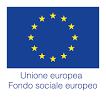 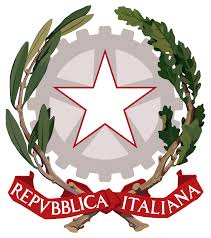 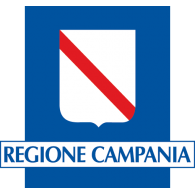 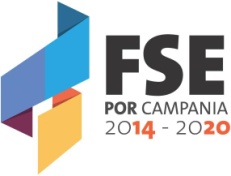 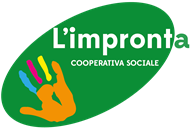 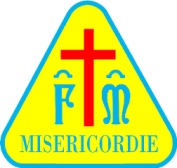 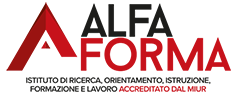 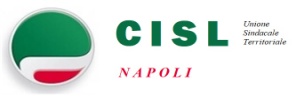 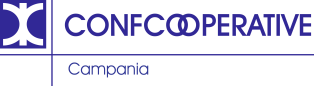 